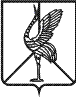 Совет городского поселения «Шерловогорское»РЕШЕНИЕ25 мая 2016 года                                                                                                                    № 318поселок городского типа Шерловая Гораоб исполнении бюджета городского поселения «Шерловогорское»за 1 квартал  2016 года              Руководствуясь ст. ст. 35, 38, 52 Федерального закона от 06.10.2003 года № 131 - ФЗ «Об общих принципах организации местного самоуправления в Российской Федерации», Положением от 28.09.2010 года № 147 «О бюджетном процессе в городском поселении «Шерловогорское», ст. ст. 44, 45 Устава городского поселения «Шерловогорское», принятого решением Совета городского поселения «Шерловогорское» от 09.09.2014 г. № 172, Совет городского  поселения «Шерловогорское», решил:Утвердить отчет об исполнении бюджета городского поселения «Шерловогорское» за 1 квартал  2016 года по доходам  в сумме  7941,9 тыс. руб., по расходам  в сумме 8248,5 тыс. руб. с превышением  расходов над доходами   в сумме 306,6 тыс. руб.(согласно приложению № 1, № 2, № 3, № 4).Настоящее решение вступает в силу  на следующий день после дня его официального опубликования (обнародования).Настоящее решение разместить на официальном сайте администрации городского поселения «Шерловогорское»  в информационно-телекоммуникационной сети «Интернет». Глава городского поселения«Шерловогорское»                                                                                     Н.Ю.ЧернолиховаПРИЛОЖЕНИЕ № 1                                                                                           к решению Совета городского                                                                                                      поселения « Шерловогорское»                                                                                                                                                                                               от 25 мая 2016 года № 318                                                                 Исполнение доходной части бюджета городскогопоселения « Шерловогорское» за 1 квартал  2016 годаПРИЛОЖЕНИЕ № 2                                                                                                       к решению Совета                                                                                                       городского  поселения                                                                                                      «Шерловогорское»                                                                                                       от 25 мая 2016 года № 318  Информация об исполнении расходной части бюджета  за1 квартал 2016 года  по городскому поселению«Шерловогорское»Коды бюджетной классификацииНаименование  групп, подгрупп статей,  подстатей, элементов, программ, (подпрограмм), кодов экономической классификации доходов.По плану на  2016 гФакт. исполнено% исполнения18210000000000000000НАЛОГОВЫЕ и НЕНАЛОГОВЫЕ  ДОХОДЫ4718,05811,712318210100000000000000НАЛОГОВЫЕ ДОХОДЫ3056,04010,413118210102000010000110Налог на доходы физических лиц2400,03192,013318210600000000000000Налоги на  имущество287,0200,77018210601000030000110Налог на имущество физических лиц80,050,26318210606000030000110Земельный налог207,0150,57318210503000010000110Единый сельскохозяйственный налог3,0 ДОХОДЫ ОТ УПЛАТЫ АКЦИЗОВ369,0614,716710010302230010000110Доходы от уплаты акцизов на дизельное топливо       218,0213,89810010302240010000110Доходы от уплаты акцизов на моторные масла для дизельных и карбюраторных двигателей4,03,89510010302250010000110Доходы от уплаты акцизов на автомобильный бензин230,0435,618910010302260010000110Доходы от уплаты акцизов на прямогонный бензин-83,0-38,546НЕНАЛОГОВЫЕ ДОХОДЫ1662,01801,313990211105013100000120Арендная плата за земли, находящиеся в государственной собственности до разграничения государственной собственности на землю и поступления от продажи права на заключение договоров аренды указанных земельных участков.1045,01115,110680211105025100000120Доходы, получаемые в виде арендной платы, а также средства от продажи права на заключение договоров аренды за земли, находящиеся в собственности поселений (за исключением земельных участков5,04,99880211109045100000120Прочие поступления от использованияимущества, находящегося в собственности поселений181,0286,310580211105035100000120Доходы от сдачи в аренду имущества, находящегося в оперативном управлении органов управления поселений и созданных ими учреждений (за исключением имущества муниципальных автономных учреждений)426,0284,76780211402053100000410Доходы от реализации имущества, находящегося в собственности поселений(за исключением имущества муниципальных автономных учреждений, а так же имущества муниципальных унитарных предприятий в том числе казенных).84,790211406013100000430Доходы от продажи земельных участков, находящихся в государственной муниципальной собственности (за исключение земельных участков автономных учреждений)5,020,31580211705050100000180Прочие неналоговые доходы бюджетов поселений5,300020000000000000000БЕЗВОЗМЕЗДНЫЕ ПОСТУПЛЕНИЯ3056,4   2130,26980220201001100000151Дотации на выравнивание уровня бюджетной обеспеченности2778,61852,46780220201001100000151Дотации бюджетам поселений на выравнивание уровня бюджетной обеспеченности из районного фонда2312,41541,66780220201001100000151Дотации бюджетам поселений на выравнивание уровня бюджетной обеспеченности из краевого фонда466,2310,86780220203015100000151Субвенция бюджетам поселений на осуществление полномочий по первичному воинскому учету197,8197,810080220203024100000151Субвенции бюджетам на выполнение передаваемых полномочий субъектов РФ80220204014100000151Межбюджетные трансферты, передаваемые бюджетам муниципальных образований на осуществление части полномочий по решению вопросов местного значения 80220202008100000151Субсидии бюджетам поселений на обеспечение жильем молодых семей с краевого бюджета80220202051100000151Субсидии бюджетам поселений на обеспечение жильем молодых семей с федерального бюджета80220705030130000180Прочие безвозмездные поступления в бюджеты поселений80,080,0100ВСЕГО ДОХОДОВ7774,47941,9102КодразделаНаименование разделов, подразделовНаименование разделов, подразделовНаименование целевой статьи и вида расходовУтвержденный план        на 1 кв-л 2016 г.Испол-нено % исполнения12336780100Общегосударственные  вопросы4698,54672,2990103Функционирование законодательных представительных) органов государственной власти и местного самоуправленияРуководство и управление в сфере установленных функций Глава законодательной (представительной власти)Руководство и управление в сфере установленных функций Глава законодательной (представительной власти)295,7271,5920104Функционирование Правительства Российской Федерации, высших органов  исполнительной власти субъекта Российской Федерации, местных администрацийЦентральный аппаратЦентральный аппарат3097,83097,41000106Межбюджетные трансфертыИные межбюджетные трансфертыИные межбюджетные трансферты0113 Выполнение функций органами местного самоуправления Реализация государственных функций, связанных с общегосударственным управлением   Реализация государственных функций, связанных с общегосударственным управлением  1305,01303,3990203Субвенция на осуществление полномочий по первичному воинскому учету197,8194,0980300Национальная безопасность и правоохранительная деятельность50,050,01000309Предупреждение и ликвидация последствий чрезвычайных ситуаций и стихийных бедствий, гражданская оборонаМероприятия по предупреждению и ликвидации последствий чрезвычайных ситуаций и стихийных бедствий.Мероприятия по предупреждению и ликвидации последствий чрезвычайных ситуаций и стихийных бедствий.50,050,01000400Национальная экономика860,7171,9200401Целевая программа «Дополнительные меры снижения напряженности на рынке труда Забайкальского края в 2016 году»12,5--0409Дорожное хозяйство(Дорожный фонд)823,2171,9200412Целевая программа «Развитие малого и среднего предпринимательства в Забайкальском крае»25,0--0500Жилищно-коммунальное хозяйство1372,51099,5800501Жилищное хозяйство Мероприятия  в области жилищного хозяйства по строительству, реконструкции  жилья Мероприятия  в области жилищного хозяйства по строительству, реконструкции  жилья462,5292,863 0502Коммунальное хозяйствоПоддержка   коммунального хозяйстваПоддержка   коммунального хозяйства150,050,0330503БлагоустройствоМероприятия по благоустройству Мероприятия по благоустройству 760,0756,7990800Культура, кинематография, 1807,51694,8940801КультураДворцы и дома культура, другие учреждения культурыДворцы и дома культура, другие учреждения культуры1807,51694,8941000Социальная политика230,0184,9801003 Мероприятия в области социальной политикиЦелевая программа «Обеспечение жильем молодых семей Забайкальского края» (2014-2016г.г.)Целевая программа «Обеспечение жильем молодых семей Забайкальского края» (2014-2016г.г.)25,0  --1003Пособие по социальной помощи населениюПособие по социальной помощи населению25,05,0201001Доплаты к пенсиям, дополнительное пенсионное обеспечениеДоплаты к пенсиям, дополнительное пенсионное обеспечение180,0179,91001102Здравоохранение и спорт182,0181,2991102Спорт и физическая культураФизкультурно-оздоровительная работа и спортивные мероприятияФизкультурно-оздоровительная работа и спортивные мероприятия182,0181,299 9600ИТОГО РАСХОДОВ9399,08248,587Профицит бюджета (со знаком «плюс»), дефицит бюджета (со знаком  «минус»)-306,7ПРИЛОЖЕНИЕ  № 3ПРИЛОЖЕНИЕ  № 3ПРИЛОЖЕНИЕ  № 3ПРИЛОЖЕНИЕ  № 3ПРИЛОЖЕНИЕ  № 3ПРИЛОЖЕНИЕ  № 3ПРИЛОЖЕНИЕ  № 3ПРИЛОЖЕНИЕ  № 3ПРИЛОЖЕНИЕ  № 3ПРИЛОЖЕНИЕ  № 3ПРИЛОЖЕНИЕ  № 3ПРИЛОЖЕНИЕ  № 3ПРИЛОЖЕНИЕ  № 3ПРИЛОЖЕНИЕ  № 3 к решению Совета городского к решению Совета городского к решению Совета городского к решению Совета городского к решению Совета городского к решению Совета городского к решению Совета городского к решению Совета городского к решению Совета городского к решению Совета городского к решению Совета городского к решению Совета городского к решению Совета городского к решению Совета городскогопоселения "Шерловогорское"поселения "Шерловогорское"поселения "Шерловогорское"поселения "Шерловогорское"поселения "Шерловогорское"поселения "Шерловогорское"поселения "Шерловогорское"поселения "Шерловогорское"поселения "Шерловогорское"поселения "Шерловогорское"поселения "Шерловогорское"поселения "Шерловогорское"поселения "Шерловогорское"поселения "Шерловогорское"                          от 25 мая 2016 года № 318                           от 25 мая 2016 года № 318                           от 25 мая 2016 года № 318                           от 25 мая 2016 года № 318                           от 25 мая 2016 года № 318                           от 25 мая 2016 года № 318                           от 25 мая 2016 года № 318                           от 25 мая 2016 года № 318                           от 25 мая 2016 года № 318                           от 25 мая 2016 года № 318                           от 25 мая 2016 года № 318                           от 25 мая 2016 года № 318                           от 25 мая 2016 года № 318                           от 25 мая 2016 года № 318                           от 25 мая 2016 года № 318                           от 25 мая 2016 года № 318                           от 25 мая 2016 года № 318                           от 25 мая 2016 года № 318                           от 25 мая 2016 года № 318                           от 25 мая 2016 года № 318                           от 25 мая 2016 года № 318                           от 25 мая 2016 года № 318                           от 25 мая 2016 года № 318                           от 25 мая 2016 года № 318                           от 25 мая 2016 года № 318                           от 25 мая 2016 года № 318                           от 25 мая 2016 года № 318                           от 25 мая 2016 года № 318                  Распределение бюджетных ассигнований по разделам, подразделам, целевым статьям и видам расходов классификации расходов бюджета городского поселения «Шерловогорское" на 2016 год                 Распределение бюджетных ассигнований по разделам, подразделам, целевым статьям и видам расходов классификации расходов бюджета городского поселения «Шерловогорское" на 2016 год                 Распределение бюджетных ассигнований по разделам, подразделам, целевым статьям и видам расходов классификации расходов бюджета городского поселения «Шерловогорское" на 2016 год                 Распределение бюджетных ассигнований по разделам, подразделам, целевым статьям и видам расходов классификации расходов бюджета городского поселения «Шерловогорское" на 2016 год                 Распределение бюджетных ассигнований по разделам, подразделам, целевым статьям и видам расходов классификации расходов бюджета городского поселения «Шерловогорское" на 2016 год                 Распределение бюджетных ассигнований по разделам, подразделам, целевым статьям и видам расходов классификации расходов бюджета городского поселения «Шерловогорское" на 2016 год                 Распределение бюджетных ассигнований по разделам, подразделам, целевым статьям и видам расходов классификации расходов бюджета городского поселения «Шерловогорское" на 2016 год                 Распределение бюджетных ассигнований по разделам, подразделам, целевым статьям и видам расходов классификации расходов бюджета городского поселения «Шерловогорское" на 2016 год                 Распределение бюджетных ассигнований по разделам, подразделам, целевым статьям и видам расходов классификации расходов бюджета городского поселения «Шерловогорское" на 2016 год                 Распределение бюджетных ассигнований по разделам, подразделам, целевым статьям и видам расходов классификации расходов бюджета городского поселения «Шерловогорское" на 2016 год                 Распределение бюджетных ассигнований по разделам, подразделам, целевым статьям и видам расходов классификации расходов бюджета городского поселения «Шерловогорское" на 2016 год                 Распределение бюджетных ассигнований по разделам, подразделам, целевым статьям и видам расходов классификации расходов бюджета городского поселения «Шерловогорское" на 2016 год                 Распределение бюджетных ассигнований по разделам, подразделам, целевым статьям и видам расходов классификации расходов бюджета городского поселения «Шерловогорское" на 2016 год                 Распределение бюджетных ассигнований по разделам, подразделам, целевым статьям и видам расходов классификации расходов бюджета городского поселения «Шерловогорское" на 2016 год                 Распределение бюджетных ассигнований по разделам, подразделам, целевым статьям и видам расходов классификации расходов бюджета городского поселения «Шерловогорское" на 2016 год                 Распределение бюджетных ассигнований по разделам, подразделам, целевым статьям и видам расходов классификации расходов бюджета городского поселения «Шерловогорское" на 2016 год                 Распределение бюджетных ассигнований по разделам, подразделам, целевым статьям и видам расходов классификации расходов бюджета городского поселения «Шерловогорское" на 2016 год                 Распределение бюджетных ассигнований по разделам, подразделам, целевым статьям и видам расходов классификации расходов бюджета городского поселения «Шерловогорское" на 2016 год                 Распределение бюджетных ассигнований по разделам, подразделам, целевым статьям и видам расходов классификации расходов бюджета городского поселения «Шерловогорское" на 2016 год                 Распределение бюджетных ассигнований по разделам, подразделам, целевым статьям и видам расходов классификации расходов бюджета городского поселения «Шерловогорское" на 2016 год                 Распределение бюджетных ассигнований по разделам, подразделам, целевым статьям и видам расходов классификации расходов бюджета городского поселения «Шерловогорское" на 2016 год                 Распределение бюджетных ассигнований по разделам, подразделам, целевым статьям и видам расходов классификации расходов бюджета городского поселения «Шерловогорское" на 2016 год                 Распределение бюджетных ассигнований по разделам, подразделам, целевым статьям и видам расходов классификации расходов бюджета городского поселения «Шерловогорское" на 2016 год                 Распределение бюджетных ассигнований по разделам, подразделам, целевым статьям и видам расходов классификации расходов бюджета городского поселения «Шерловогорское" на 2016 год                 Распределение бюджетных ассигнований по разделам, подразделам, целевым статьям и видам расходов классификации расходов бюджета городского поселения «Шерловогорское" на 2016 год                 Распределение бюджетных ассигнований по разделам, подразделам, целевым статьям и видам расходов классификации расходов бюджета городского поселения «Шерловогорское" на 2016 год                 Распределение бюджетных ассигнований по разделам, подразделам, целевым статьям и видам расходов классификации расходов бюджета городского поселения «Шерловогорское" на 2016 год                 Распределение бюджетных ассигнований по разделам, подразделам, целевым статьям и видам расходов классификации расходов бюджета городского поселения «Шерловогорское" на 2016 год                 Распределение бюджетных ассигнований по разделам, подразделам, целевым статьям и видам расходов классификации расходов бюджета городского поселения «Шерловогорское" на 2016 год                 Распределение бюджетных ассигнований по разделам, подразделам, целевым статьям и видам расходов классификации расходов бюджета городского поселения «Шерловогорское" на 2016 год                 Распределение бюджетных ассигнований по разделам, подразделам, целевым статьям и видам расходов классификации расходов бюджета городского поселения «Шерловогорское" на 2016 год                 Распределение бюджетных ассигнований по разделам, подразделам, целевым статьям и видам расходов классификации расходов бюджета городского поселения «Шерловогорское" на 2016 год                 Распределение бюджетных ассигнований по разделам, подразделам, целевым статьям и видам расходов классификации расходов бюджета городского поселения «Шерловогорское" на 2016 год                 Распределение бюджетных ассигнований по разделам, подразделам, целевым статьям и видам расходов классификации расходов бюджета городского поселения «Шерловогорское" на 2016 год                 Распределение бюджетных ассигнований по разделам, подразделам, целевым статьям и видам расходов классификации расходов бюджета городского поселения «Шерловогорское" на 2016 год                 Распределение бюджетных ассигнований по разделам, подразделам, целевым статьям и видам расходов классификации расходов бюджета городского поселения «Шерловогорское" на 2016 год                 Распределение бюджетных ассигнований по разделам, подразделам, целевым статьям и видам расходов классификации расходов бюджета городского поселения «Шерловогорское" на 2016 год                 Распределение бюджетных ассигнований по разделам, подразделам, целевым статьям и видам расходов классификации расходов бюджета городского поселения «Шерловогорское" на 2016 год                 Распределение бюджетных ассигнований по разделам, подразделам, целевым статьям и видам расходов классификации расходов бюджета городского поселения «Шерловогорское" на 2016 год                 Распределение бюджетных ассигнований по разделам, подразделам, целевым статьям и видам расходов классификации расходов бюджета городского поселения «Шерловогорское" на 2016 год                 Распределение бюджетных ассигнований по разделам, подразделам, целевым статьям и видам расходов классификации расходов бюджета городского поселения «Шерловогорское" на 2016 год                 Распределение бюджетных ассигнований по разделам, подразделам, целевым статьям и видам расходов классификации расходов бюджета городского поселения «Шерловогорское" на 2016 год                 Распределение бюджетных ассигнований по разделам, подразделам, целевым статьям и видам расходов классификации расходов бюджета городского поселения «Шерловогорское" на 2016 год                 Распределение бюджетных ассигнований по разделам, подразделам, целевым статьям и видам расходов классификации расходов бюджета городского поселения «Шерловогорское" на 2016 год                 Распределение бюджетных ассигнований по разделам, подразделам, целевым статьям и видам расходов классификации расходов бюджета городского поселения «Шерловогорское" на 2016 год                 Распределение бюджетных ассигнований по разделам, подразделам, целевым статьям и видам расходов классификации расходов бюджета городского поселения «Шерловогорское" на 2016 год                 Распределение бюджетных ассигнований по разделам, подразделам, целевым статьям и видам расходов классификации расходов бюджета городского поселения «Шерловогорское" на 2016 год                 Распределение бюджетных ассигнований по разделам, подразделам, целевым статьям и видам расходов классификации расходов бюджета городского поселения «Шерловогорское" на 2016 год                 Распределение бюджетных ассигнований по разделам, подразделам, целевым статьям и видам расходов классификации расходов бюджета городского поселения «Шерловогорское" на 2016 год                 Распределение бюджетных ассигнований по разделам, подразделам, целевым статьям и видам расходов классификации расходов бюджета городского поселения «Шерловогорское" на 2016 год                 Распределение бюджетных ассигнований по разделам, подразделам, целевым статьям и видам расходов классификации расходов бюджета городского поселения «Шерловогорское" на 2016 год                 Распределение бюджетных ассигнований по разделам, подразделам, целевым статьям и видам расходов классификации расходов бюджета городского поселения «Шерловогорское" на 2016 год                 Распределение бюджетных ассигнований по разделам, подразделам, целевым статьям и видам расходов классификации расходов бюджета городского поселения «Шерловогорское" на 2016 год                 Распределение бюджетных ассигнований по разделам, подразделам, целевым статьям и видам расходов классификации расходов бюджета городского поселения «Шерловогорское" на 2016 год                 Распределение бюджетных ассигнований по разделам, подразделам, целевым статьям и видам расходов классификации расходов бюджета городского поселения «Шерловогорское" на 2016 год                 Распределение бюджетных ассигнований по разделам, подразделам, целевым статьям и видам расходов классификации расходов бюджета городского поселения «Шерловогорское" на 2016 год                 Распределение бюджетных ассигнований по разделам, подразделам, целевым статьям и видам расходов классификации расходов бюджета городского поселения «Шерловогорское" на 2016 год                 Распределение бюджетных ассигнований по разделам, подразделам, целевым статьям и видам расходов классификации расходов бюджета городского поселения «Шерловогорское" на 2016 год                 Распределение бюджетных ассигнований по разделам, подразделам, целевым статьям и видам расходов классификации расходов бюджета городского поселения «Шерловогорское" на 2016 год                 Распределение бюджетных ассигнований по разделам, подразделам, целевым статьям и видам расходов классификации расходов бюджета городского поселения «Шерловогорское" на 2016 год                 Распределение бюджетных ассигнований по разделам, подразделам, целевым статьям и видам расходов классификации расходов бюджета городского поселения «Шерловогорское" на 2016 год                 Распределение бюджетных ассигнований по разделам, подразделам, целевым статьям и видам расходов классификации расходов бюджета городского поселения «Шерловогорское" на 2016 год                 Распределение бюджетных ассигнований по разделам, подразделам, целевым статьям и видам расходов классификации расходов бюджета городского поселения «Шерловогорское" на 2016 год                 Распределение бюджетных ассигнований по разделам, подразделам, целевым статьям и видам расходов классификации расходов бюджета городского поселения «Шерловогорское" на 2016 год                 Распределение бюджетных ассигнований по разделам, подразделам, целевым статьям и видам расходов классификации расходов бюджета городского поселения «Шерловогорское" на 2016 год                 Распределение бюджетных ассигнований по разделам, подразделам, целевым статьям и видам расходов классификации расходов бюджета городского поселения «Шерловогорское" на 2016 год                 Распределение бюджетных ассигнований по разделам, подразделам, целевым статьям и видам расходов классификации расходов бюджета городского поселения «Шерловогорское" на 2016 год                 Распределение бюджетных ассигнований по разделам, подразделам, целевым статьям и видам расходов классификации расходов бюджета городского поселения «Шерловогорское" на 2016 год                 Распределение бюджетных ассигнований по разделам, подразделам, целевым статьям и видам расходов классификации расходов бюджета городского поселения «Шерловогорское" на 2016 год                 Распределение бюджетных ассигнований по разделам, подразделам, целевым статьям и видам расходов классификации расходов бюджета городского поселения «Шерловогорское" на 2016 год                 Распределение бюджетных ассигнований по разделам, подразделам, целевым статьям и видам расходов классификации расходов бюджета городского поселения «Шерловогорское" на 2016 год                 Распределение бюджетных ассигнований по разделам, подразделам, целевым статьям и видам расходов классификации расходов бюджета городского поселения «Шерловогорское" на 2016 год                 Распределение бюджетных ассигнований по разделам, подразделам, целевым статьям и видам расходов классификации расходов бюджета городского поселения «Шерловогорское" на 2016 год                 Распределение бюджетных ассигнований по разделам, подразделам, целевым статьям и видам расходов классификации расходов бюджета городского поселения «Шерловогорское" на 2016 год                 Распределение бюджетных ассигнований по разделам, подразделам, целевым статьям и видам расходов классификации расходов бюджета городского поселения «Шерловогорское" на 2016 год                 Распределение бюджетных ассигнований по разделам, подразделам, целевым статьям и видам расходов классификации расходов бюджета городского поселения «Шерловогорское" на 2016 год                 Распределение бюджетных ассигнований по разделам, подразделам, целевым статьям и видам расходов классификации расходов бюджета городского поселения «Шерловогорское" на 2016 год                 Распределение бюджетных ассигнований по разделам, подразделам, целевым статьям и видам расходов классификации расходов бюджета городского поселения «Шерловогорское" на 2016 годНаименование показателяНаименование показателяНаименование показателяНаименование показателяКодыКодыКодыКодыКодыКодыКодыКодыКодыКодыКодыКодыКодыКодыКодыУтверж.план на 1 кв-л 2016 г.Утверж.план на 1 кв-л 2016 г.ИсполненоИсполненоИсполненоИсполненоИсполненоНаименование показателяНаименование показателяНаименование показателяНаименование показателяРзРзРзРзПРПРПРЦСРЦСРЦСРЦСРЦСРВРВРВРНаименование показателяНаименование показателяНаименование показателяНаименование показателяРзРзРзРзПРПРПРЦСРЦСРЦСРЦСРЦСРВРВРВР11112222333444445556677777Общегосударственные вопросыОбщегосударственные вопросыОбщегосударственные вопросыОбщегосударственные вопросы010101010000004698,54698,5    4672,2    4672,2    4672,2    4672,2    4672,2Функционирование законодательных (представительных) органов государственной власти и представительных органов  муниципальных образованийФункционирование законодательных (представительных) органов государственной власти и представительных органов  муниципальных образованийФункционирование законодательных (представительных) органов государственной власти и представительных органов  муниципальных образованийФункционирование законодательных (представительных) органов государственной власти и представительных органов  муниципальных образований01010101020202295,7295,7271,5271,5271,5271,5271,5Руководство и управление в сфере установленных функций органов государственной власти субъектов Российской Федерации  и органов местного самоуправленияРуководство и управление в сфере установленных функций органов государственной власти субъектов Российской Федерации  и органов местного самоуправленияРуководство и управление в сфере установленных функций органов государственной власти субъектов Российской Федерации  и органов местного самоуправленияРуководство и управление в сфере установленных функций органов государственной власти субъектов Российской Федерации  и органов местного самоуправления01010101020202000 00 20300000 00 20300000 00 20300000 00 20300000 00 20300000000000295,7295,7271,5271,5271,5271,5271,5Председатель представительного органа муниципального образованияПредседатель представительного органа муниципального образованияПредседатель представительного органа муниципального образованияПредседатель представительного органа муниципального образования01010101020202 000 00 20300 000 00 20300 000 00 20300 000 00 20300 000 00 20300121121121295,7295,7271,5271,5271,5271,5271,5Выполнение функций органами местного самоуправленияВыполнение функций органами местного самоуправленияВыполнение функций органами местного самоуправленияВыполнение функций органами местного самоуправления01010101020202 000 00 20300 000 00 20300 000 00 20300 000 00 20300 000 00 20300121121121295,7295,7271,5271,5271,5271,5271,5Функционирование Правительства Российской Федерации, высших исполнительных органов государственной власти субъектов Российской Федерации, местных администраций Функционирование Правительства Российской Федерации, высших исполнительных органов государственной власти субъектов Российской Федерации, местных администраций Функционирование Правительства Российской Федерации, высших исполнительных органов государственной власти субъектов Российской Федерации, местных администраций Функционирование Правительства Российской Федерации, высших исполнительных органов государственной власти субъектов Российской Федерации, местных администраций 010101010404043097,83097,83097,43097,43097,43097,43097,4Руководство и управление в сфере установленных функций органов государственной власти субъектов Российской Федерации  и органов местного самоуправленияРуководство и управление в сфере установленных функций органов государственной власти субъектов Российской Федерации  и органов местного самоуправленияРуководство и управление в сфере установленных функций органов государственной власти субъектов Российской Федерации  и органов местного самоуправленияРуководство и управление в сфере установленных функций органов государственной власти субъектов Российской Федерации  и органов местного самоуправления01010101040404000 00 20400000 00 20400000 00 20400000 00 20400000 00 204000000000003097,83097,83097,43097,43097,43097,43097,4Центральный аппаратЦентральный аппаратЦентральный аппаратЦентральный аппарат01010101040404000 00 20400000 00 20400000 00 20400000 00 20400000 00 204000000000003097,83097,83097,43097,43097,43097,43097,4Выполнение функций органами местного самоуправленияВыполнение функций органами местного самоуправленияВыполнение функций органами местного самоуправленияВыполнение функций органами местного самоуправления01010101040404000 00 20400000 00 20400000 00 20400000 00 20400000 00 204001211211213097,83097,83097,43097,43097,43097,43097,4Межбюджетные трансфертыМежбюджетные трансфертыМежбюджетные трансфертыМежбюджетные трансферты01010101060606-------Межбюджетные трансферты из бюджетов поселений бюджету муниципального района в соответствии с заключенными соглашениямиМежбюджетные трансферты из бюджетов поселений бюджету муниципального района в соответствии с заключенными соглашениямиМежбюджетные трансферты из бюджетов поселений бюджету муниципального района в соответствии с заключенными соглашениямиМежбюджетные трансферты из бюджетов поселений бюджету муниципального района в соответствии с заключенными соглашениями01010101060606000 00 22500000 00 22500000 00 22500000 00 22500000 00 22500244244244-------Иные межбюджетные трансфертыИные межбюджетные трансфертыИные межбюджетные трансфертыИные межбюджетные трансферты01010101060606000 00 22500000 00 22500000 00 22500000 00 22500000 00 22500244244244-------Обеспечение и проведение выборовОбеспечение и проведение выборовОбеспечение и проведение выборовОбеспечение и проведение выборов01010101070707000 00 02003000 00 02003000 00 02003000 00 02003000 00 02003244244244-------Прочие расходыПрочие расходыПрочие расходыПрочие расходы04040404070707000 00 02003000 00 02003000 00 02003000 00 02003000 00 02003244244244-------Реализация государственных функций, связанных с общегосударственным управлениемРеализация государственных функций, связанных с общегосударственным управлениемРеализация государственных функций, связанных с общегосударственным управлениемРеализация государственных функций, связанных с общегосударственным управлением01010101131313000 00 92300000 00 92300000 00 92300000 00 92300000 00 923001305,01305,01303,31303,31303,31303,31303,3Выполнение других обязательств государстваВыполнение других обязательств государстваВыполнение других обязательств государстваВыполнение других обязательств государства01010101131313000 00 92300000 00 92300000 00 92300000 00 92300000 00 923002442442441305,01305,01303,31303,31303,31303,31303,3Выполнение функций органами местного самоуправленияВыполнение функций органами местного самоуправленияВыполнение функций органами местного самоуправленияВыполнение функций органами местного самоуправления01010101131313000 00 92300000 00 92300000 00 92300000 00 92300000 00 923002442442441305,01305,01303,31303,31303,31303,31303,3Субвенция на осуществление полномочий по первичному воинскому учетуСубвенция на осуществление полномочий по первичному воинскому учетуСубвенция на осуществление полномочий по первичному воинскому учетуСубвенция на осуществление полномочий по первичному воинскому учету02020202030303880 00 51180880 00 51180880 00 51180880 00 51180880 00 51180121121121197,8197,8      194,0      194,0      194,0      194,0      194,0Национальная безопасность и правоохранительная деятельностьНациональная безопасность и правоохранительная деятельностьНациональная безопасность и правоохранительная деятельностьНациональная безопасность и правоохранительная деятельность0303030300000050,050,050,050,050,050,050,0Мероприятия по предупреждению и ликвидации последствий чрезвычайных ситуаций и стихийных бедствийМероприятия по предупреждению и ликвидации последствий чрезвычайных ситуаций и стихийных бедствийМероприятия по предупреждению и ликвидации последствий чрезвычайных ситуаций и стихийных бедствийМероприятия по предупреждению и ликвидации последствий чрезвычайных ситуаций и стихийных бедствий03030303090909000 00 21810000 00 21810000 00 21810000 00 21810000 00 2181024424424450,050,050,050,050,050,050,0Предупреждение и ликвидация последствий чрезвычайных ситуаций и стихийных бедствий природного и техногенного характераПредупреждение и ликвидация последствий чрезвычайных ситуаций и стихийных бедствий природного и техногенного характераПредупреждение и ликвидация последствий чрезвычайных ситуаций и стихийных бедствий природного и техногенного характераПредупреждение и ликвидация последствий чрезвычайных ситуаций и стихийных бедствий природного и техногенного характера03030303090909000 00 21810000 00 21810000 00 21810000 00 21810000 00 2181024424424450,050,050,050,050,050,050,0Национальная  экономикаНациональная  экономикаНациональная  экономикаНациональная  экономика04040404000000860,7860,7171,9171,9171,9171,9171,9Целевая программа "Содействие занятости населения Забайкальского края в 2016 году"Целевая программа "Содействие занятости населения Забайкальского края в 2016 году"Целевая программа "Содействие занятости населения Забайкальского края в 2016 году"Целевая программа "Содействие занятости населения Забайкальского края в 2016 году"04040404010101000 00 79500000 00 79500000 00 79500000 00 79500000 00 7950081081081012,512,5-----Бюджетные инвестицииБюджетные инвестицииБюджетные инвестицииБюджетные инвестиции04040404010101000 00 79500000 00 79500000 00 79500000 00 79500000 00 7950081081081012,512,5-----Выполнение функций органами местного самоуправленияВыполнение функций органами местного самоуправленияВыполнение функций органами местного самоуправленияВыполнение функций органами местного самоуправления04040404010101000 00 79500000 00 79500000 00 79500000 00 79500000 00 7950081081081012,512,5-----Целевая программа "Развитие малого и среднего предпринимательства в Забайкальском крае"Целевая программа "Развитие малого и среднего предпринимательства в Забайкальском крае"Целевая программа "Развитие малого и среднего предпринимательства в Забайкальском крае"Целевая программа "Развитие малого и среднего предпринимательства в Забайкальском крае"04040404121212000 00 06810000 00 06810000 00 06810000 00 06810000 00 0681025,025,0-----Бюджетные инвестицииБюджетные инвестицииБюджетные инвестицииБюджетные инвестиции04040404121212000 00 06810000 00 06810000 00 06810000 00 06810000 00 0681081081081025,025,0-----Выполнение функций органами местного самоуправленияВыполнение функций органами местного самоуправленияВыполнение функций органами местного самоуправленияВыполнение функций органами местного самоуправления04040404121212000 00 06810000 00 06810000 00 06810000 00 06810000 00 0681081081081025,025,0-----Дорожное хозяйство (дорожный фонд)Дорожное хозяйство (дорожный фонд)Дорожное хозяйство (дорожный фонд)Дорожное хозяйство (дорожный фонд)04040404090909823,2823,2171,9171,9171,9171,9171,9Капитальный ремонт, ремонт и содержание автомобильных дорог общего пользования федерального значенияКапитальный ремонт, ремонт и содержание автомобильных дорог общего пользования федерального значенияКапитальный ремонт, ремонт и содержание автомобильных дорог общего пользования федерального значенияКапитальный ремонт, ремонт и содержание автомобильных дорог общего пользования федерального значения04040404090909000 00 31521000 00 31521000 00 31521000 00 31521000 00 31521244244244823,2823,2      171,9      171,9      171,9      171,9      171,9Жилищно-коммунальное хозяйствоЖилищно-коммунальное хозяйствоЖилищно-коммунальное хозяйствоЖилищно-коммунальное хозяйство05050505000000  1372,5  1372,51099,51099,51099,51099,51099,5Жилищное хозяйствоЖилищное хозяйствоЖилищное хозяйствоЖилищное хозяйство05050505010101462,5462,5292,8292,8292,8292,8292,8Поддержка жилищного хозяйстваПоддержка жилищного хозяйстваПоддержка жилищного хозяйстваПоддержка жилищного хозяйства05050505010101000 00 35002000 00 35002000 00 35002000 00 35002000 00 35002244244244462,5462,5292,8292,8292,8292,8292,8Капитальный ремонт государственного жилищного фонда субъектов Российской Федерации  и муниципального жилищного фондаКапитальный ремонт государственного жилищного фонда субъектов Российской Федерации  и муниципального жилищного фондаКапитальный ремонт государственного жилищного фонда субъектов Российской Федерации  и муниципального жилищного фондаКапитальный ремонт государственного жилищного фонда субъектов Российской Федерации  и муниципального жилищного фонда05050505010101000 00 35002000 00 35002000 00 35002000 00 35002000 00 35002244244244462,5462,5292,8292,8292,8292,8292,8Субсидии юридическим лицамСубсидии юридическим лицамСубсидии юридическим лицамСубсидии юридическим лицам05050505010101000 00 35002000 00 35002000 00 35002000 00 35002000 00 35002244244244462,5462,5292,8292,8292,8292,8292,8Коммунальное хозяйствоКоммунальное хозяйствоКоммунальное хозяйствоКоммунальное хозяйство05050505020202150,0150,050,050,050,050,050,0Поддержка коммунального хозяйстваПоддержка коммунального хозяйстваПоддержка коммунального хозяйстваПоддержка коммунального хозяйства05050505020202000 00 35103000 00 35103000 00 35103000 00 35103000 00 3510350,050,050,050,050,050,050,0Мероприятия  в области коммунального хозяйстваМероприятия  в области коммунального хозяйстваМероприятия  в области коммунального хозяйстваМероприятия  в области коммунального хозяйства05050505020202000 00 35103000 00 35103000 00 35103000 00 35103000 00 3510381081081050,050,050,050,050,050,050,0Субсидии юридическим лицамСубсидии юридическим лицамСубсидии юридическим лицамСубсидии юридическим лицам05050505020202000 00 35103000 00 35103000 00 35103000 00 35103000 00 35103244244244    50,0    50,0       50,0       50,0       50,0       50,0       50,0Субсидии на реализацию мероприятий по модернизации коммунальной инфраструктурыСубсидии на реализацию мероприятий по модернизации коммунальной инфраструктурыСубсидии на реализацию мероприятий по модернизации коммунальной инфраструктурыСубсидии на реализацию мероприятий по модернизации коммунальной инфраструктуры05050505020202054 01 50220054 01 50220054 01 50220054 01 50220054 01 50220  810  810  810   100,0   100,0-----  05  05  05  05БлагоустройствоБлагоустройствоБлагоустройствоБлагоустройство  05  05  05  05  03  03  03    760,0    760,0 756,7 756,7 756,7 756,7 756,7Уличное освещениеУличное освещениеУличное освещениеУличное освещение05050505030303000 00 60001000 00 60001000 00 60001000 00 60001000 00 60001  519,0  519,0 517,8 517,8 517,8 517,8 517,8Субсидии юридическим лицамСубсидии юридическим лицамСубсидии юридическим лицамСубсидии юридическим лицам05050505030303000 00 60001000 00 60001000 00 60001000 00 60001000 00 60001244244244  519,0  519,0       517,8       517,8       517,8       517,8       517,8БлагоустройствоБлагоустройствоБлагоустройствоБлагоустройство05050505030303000 00 60005000 00 60005000 00 60005000 00 60005000 00 60005    204,0    204,0  202,2  202,2  202,2  202,2  202,2Субсидии юридическим лицамСубсидии юридическим лицамСубсидии юридическим лицамСубсидии юридическим лицам05050505030303000 00 60005000 00 60005000 00 60005000 00 60005000 00 60005244244244    204,0    204,0  202,2  202,2  202,2  202,2  202,2Организация и содержание мест захороненияОрганизация и содержание мест захороненияОрганизация и содержание мест захороненияОрганизация и содержание мест захоронения05050505030303000 00 60004000 00 60004000 00 60004000 00 60004000 00 60004  37,0  37,0   36,7   36,7   36,7   36,7   36,7Субсидии юридическим лицамСубсидии юридическим лицамСубсидии юридическим лицамСубсидии юридическим лицам05050505030303000 00 60004000 00 60004000 00 60004000 00 60004000 00 60004244244244  37,0  37,0   36,7   36,7   36,7   36,7   36,7Культура, кинематография и средства массовой информацииКультура, кинематография и средства массовой информацииКультура, кинематография и средства массовой информацииКультура, кинематография и средства массовой информации080808080000001807,51807,51694,81694,81694,81694,81694,8Дворцы и дома культуры, другие учреждения культуры и средств массовой информацииДворцы и дома культуры, другие учреждения культуры и средств массовой информацииДворцы и дома культуры, другие учреждения культуры и средств массовой информацииДворцы и дома культуры, другие учреждения культуры и средств массовой информации08080808010101000 00 00440000 00 00440000 00 00440000 00 00440000 00 004401807,51807,51694,81694,81694,81694,81694,8Выполнение функций бюджетными учреждениямиВыполнение функций бюджетными учреждениямиВыполнение функций бюджетными учреждениямиВыполнение функций бюджетными учреждениями08080808010101000 00 00440000 00 00440000 00 00440000 00 00440000 00 004406116116111807,51807,51694,81694,81694,81694,81694,8Социальная политикаСоциальная политикаСоциальная политикаСоциальная политика10101010010101230,0230,0184,9184,9184,9184,9184,9Доплаты к пенсиям, дополнительное пенсионное обеспечениеДоплаты к пенсиям, дополнительное пенсионное обеспечениеДоплаты к пенсиям, дополнительное пенсионное обеспечениеДоплаты к пенсиям, дополнительное пенсионное обеспечение10101010010101000 00 09100000 00 09100000 00 09100000 00 09100000 00 09100312312312180,0180,0179,9179,9179,9179,9179,9Социальные выплатыСоциальные выплатыСоциальные выплатыСоциальные выплаты10101010010101000 00 09100000 00 09100000 00 09100000 00 09100000 00 09100312312312180,0180,0179,9179,9179,9179,9179,9Пособие по социальной помощи населениюПособие по социальной помощи населениюПособие по социальной помощи населениюПособие по социальной помощи населению10101010010101000 00 09100000 00 09100000 00 09100000 00 09100000 00 09100312312312  25,0  25,0   5,0   5,0   5,0   5,0   5,0Федеральная целевая программа "Жилище" на 2014-2016 годы подпрограмма "Обеспечение жильем молодых семей"Федеральная целевая программа "Жилище" на 2014-2016 годы подпрограмма "Обеспечение жильем молодых семей"Федеральная целевая программа "Жилище" на 2014-2016 годы подпрограмма "Обеспечение жильем молодых семей"Федеральная целевая программа "Жилище" на 2014-2016 годы подпрограмма "Обеспечение жильем молодых семей"10101010030303054 02 50200054 02 50200054 02 50200054 02 50200054 02 5020032232232225,025,0-----Бюджетные инвестицииБюджетные инвестицииБюджетные инвестицииБюджетные инвестиции10101010030303054 02 50200054 02 50200054 02 50200054 02 50200054 02 5020032232232225,025,0-----25,025,0-----Выполнение функций органами местного самоуправленияВыполнение функций органами местного самоуправленияВыполнение функций органами местного самоуправленияВыполнение функций органами местного самоуправления10101010030303054 02 50200054 02 50200054 02 50200054 02 50200054 02 5020032232232225,025,0----- Физическая культура и спорт  Физическая культура и спорт  Физическая культура и спорт  Физическая культура и спорт 11111111020202182,0182,0181,2181,2181,2181,2181,2Физкультурно-оздоровительная работа и спортивные мероприятияФизкультурно-оздоровительная работа и спортивные мероприятияФизкультурно-оздоровительная работа и спортивные мероприятияФизкультурно-оздоровительная работа и спортивные мероприятия11111111020202000 00 00512000 00 00512000 00 00512000 00 00512000 00 00512244244244182,0182,0181,2181,2181,2181,2181,2Мероприятия в области здравоохранения, спорта и физической культуры, туризмаМероприятия в области здравоохранения, спорта и физической культуры, туризмаМероприятия в области здравоохранения, спорта и физической культуры, туризмаМероприятия в области здравоохранения, спорта и физической культуры, туризма11111111020202000 00 00512000 00 00512000 00 00512000 00 00512000 00 00512244244244182,0182,0181,2181,2181,2181,2181,2Выполнение функций органами местного самоуправленияВыполнение функций органами местного самоуправленияВыполнение функций органами местного самоуправленияВыполнение функций органами местного самоуправления11111111020202000 00 00512000 00 00512000 00 00512000 00 00512000 00 00512244244244182,0182,0181,2181,2181,2181,2181,2ИТОГО РАСХОДОВИТОГО РАСХОДОВИТОГО РАСХОДОВИТОГО РАСХОДОВ9399,09399,0    8248,5    8248,5    8248,5    8248,5    8248,5ПРИЛОЖЕНИЕ № 4к  решению Совета городского поселения «Шерловогорское»от 25 мая 2016 года  №  318ПРИЛОЖЕНИЕ № 4к  решению Совета городского поселения «Шерловогорское»от 25 мая 2016 года  №  318ПРИЛОЖЕНИЕ № 4к  решению Совета городского поселения «Шерловогорское»от 25 мая 2016 года  №  318ПРИЛОЖЕНИЕ № 4к  решению Совета городского поселения «Шерловогорское»от 25 мая 2016 года  №  318ПРИЛОЖЕНИЕ № 4к  решению Совета городского поселения «Шерловогорское»от 25 мая 2016 года  №  318ПРИЛОЖЕНИЕ № 4к  решению Совета городского поселения «Шерловогорское»от 25 мая 2016 года  №  318ПРИЛОЖЕНИЕ № 4к  решению Совета городского поселения «Шерловогорское»от 25 мая 2016 года  №  318ПРИЛОЖЕНИЕ № 4к  решению Совета городского поселения «Шерловогорское»от 25 мая 2016 года  №  318ПРИЛОЖЕНИЕ № 4к  решению Совета городского поселения «Шерловогорское»от 25 мая 2016 года  №  318ПРИЛОЖЕНИЕ № 4к  решению Совета городского поселения «Шерловогорское»от 25 мая 2016 года  №  318ПРИЛОЖЕНИЕ № 4к  решению Совета городского поселения «Шерловогорское»от 25 мая 2016 года  №  318Распределение бюджетных ассигнований  по разделам и подразделам, целевым статьям и видам расходов  классификации расходов бюджета  в ведомственной структуре расхода бюджета городского поселения "Шерловогорское" на 2016 годРаспределение бюджетных ассигнований  по разделам и подразделам, целевым статьям и видам расходов  классификации расходов бюджета  в ведомственной структуре расхода бюджета городского поселения "Шерловогорское" на 2016 годРаспределение бюджетных ассигнований  по разделам и подразделам, целевым статьям и видам расходов  классификации расходов бюджета  в ведомственной структуре расхода бюджета городского поселения "Шерловогорское" на 2016 годРаспределение бюджетных ассигнований  по разделам и подразделам, целевым статьям и видам расходов  классификации расходов бюджета  в ведомственной структуре расхода бюджета городского поселения "Шерловогорское" на 2016 годРаспределение бюджетных ассигнований  по разделам и подразделам, целевым статьям и видам расходов  классификации расходов бюджета  в ведомственной структуре расхода бюджета городского поселения "Шерловогорское" на 2016 годРаспределение бюджетных ассигнований  по разделам и подразделам, целевым статьям и видам расходов  классификации расходов бюджета  в ведомственной структуре расхода бюджета городского поселения "Шерловогорское" на 2016 годРаспределение бюджетных ассигнований  по разделам и подразделам, целевым статьям и видам расходов  классификации расходов бюджета  в ведомственной структуре расхода бюджета городского поселения "Шерловогорское" на 2016 годРаспределение бюджетных ассигнований  по разделам и подразделам, целевым статьям и видам расходов  классификации расходов бюджета  в ведомственной структуре расхода бюджета городского поселения "Шерловогорское" на 2016 годРаспределение бюджетных ассигнований  по разделам и подразделам, целевым статьям и видам расходов  классификации расходов бюджета  в ведомственной структуре расхода бюджета городского поселения "Шерловогорское" на 2016 годРаспределение бюджетных ассигнований  по разделам и подразделам, целевым статьям и видам расходов  классификации расходов бюджета  в ведомственной структуре расхода бюджета городского поселения "Шерловогорское" на 2016 годРаспределение бюджетных ассигнований  по разделам и подразделам, целевым статьям и видам расходов  классификации расходов бюджета  в ведомственной структуре расхода бюджета городского поселения "Шерловогорское" на 2016 годРаспределение бюджетных ассигнований  по разделам и подразделам, целевым статьям и видам расходов  классификации расходов бюджета  в ведомственной структуре расхода бюджета городского поселения "Шерловогорское" на 2016 годРаспределение бюджетных ассигнований  по разделам и подразделам, целевым статьям и видам расходов  классификации расходов бюджета  в ведомственной структуре расхода бюджета городского поселения "Шерловогорское" на 2016 годРаспределение бюджетных ассигнований  по разделам и подразделам, целевым статьям и видам расходов  классификации расходов бюджета  в ведомственной структуре расхода бюджета городского поселения "Шерловогорское" на 2016 годРаспределение бюджетных ассигнований  по разделам и подразделам, целевым статьям и видам расходов  классификации расходов бюджета  в ведомственной структуре расхода бюджета городского поселения "Шерловогорское" на 2016 годРаспределение бюджетных ассигнований  по разделам и подразделам, целевым статьям и видам расходов  классификации расходов бюджета  в ведомственной структуре расхода бюджета городского поселения "Шерловогорское" на 2016 годРаспределение бюджетных ассигнований  по разделам и подразделам, целевым статьям и видам расходов  классификации расходов бюджета  в ведомственной структуре расхода бюджета городского поселения "Шерловогорское" на 2016 годРаспределение бюджетных ассигнований  по разделам и подразделам, целевым статьям и видам расходов  классификации расходов бюджета  в ведомственной структуре расхода бюджета городского поселения "Шерловогорское" на 2016 годРаспределение бюджетных ассигнований  по разделам и подразделам, целевым статьям и видам расходов  классификации расходов бюджета  в ведомственной структуре расхода бюджета городского поселения "Шерловогорское" на 2016 годРаспределение бюджетных ассигнований  по разделам и подразделам, целевым статьям и видам расходов  классификации расходов бюджета  в ведомственной структуре расхода бюджета городского поселения "Шерловогорское" на 2016 годРаспределение бюджетных ассигнований  по разделам и подразделам, целевым статьям и видам расходов  классификации расходов бюджета  в ведомственной структуре расхода бюджета городского поселения "Шерловогорское" на 2016 годРаспределение бюджетных ассигнований  по разделам и подразделам, целевым статьям и видам расходов  классификации расходов бюджета  в ведомственной структуре расхода бюджета городского поселения "Шерловогорское" на 2016 годРаспределение бюджетных ассигнований  по разделам и подразделам, целевым статьям и видам расходов  классификации расходов бюджета  в ведомственной структуре расхода бюджета городского поселения "Шерловогорское" на 2016 годРаспределение бюджетных ассигнований  по разделам и подразделам, целевым статьям и видам расходов  классификации расходов бюджета  в ведомственной структуре расхода бюджета городского поселения "Шерловогорское" на 2016 годРаспределение бюджетных ассигнований  по разделам и подразделам, целевым статьям и видам расходов  классификации расходов бюджета  в ведомственной структуре расхода бюджета городского поселения "Шерловогорское" на 2016 годРаспределение бюджетных ассигнований  по разделам и подразделам, целевым статьям и видам расходов  классификации расходов бюджета  в ведомственной структуре расхода бюджета городского поселения "Шерловогорское" на 2016 годРаспределение бюджетных ассигнований  по разделам и подразделам, целевым статьям и видам расходов  классификации расходов бюджета  в ведомственной структуре расхода бюджета городского поселения "Шерловогорское" на 2016 годРаспределение бюджетных ассигнований  по разделам и подразделам, целевым статьям и видам расходов  классификации расходов бюджета  в ведомственной структуре расхода бюджета городского поселения "Шерловогорское" на 2016 годРаспределение бюджетных ассигнований  по разделам и подразделам, целевым статьям и видам расходов  классификации расходов бюджета  в ведомственной структуре расхода бюджета городского поселения "Шерловогорское" на 2016 годРаспределение бюджетных ассигнований  по разделам и подразделам, целевым статьям и видам расходов  классификации расходов бюджета  в ведомственной структуре расхода бюджета городского поселения "Шерловогорское" на 2016 годРаспределение бюджетных ассигнований  по разделам и подразделам, целевым статьям и видам расходов  классификации расходов бюджета  в ведомственной структуре расхода бюджета городского поселения "Шерловогорское" на 2016 годРаспределение бюджетных ассигнований  по разделам и подразделам, целевым статьям и видам расходов  классификации расходов бюджета  в ведомственной структуре расхода бюджета городского поселения "Шерловогорское" на 2016 годРаспределение бюджетных ассигнований  по разделам и подразделам, целевым статьям и видам расходов  классификации расходов бюджета  в ведомственной структуре расхода бюджета городского поселения "Шерловогорское" на 2016 годРаспределение бюджетных ассигнований  по разделам и подразделам, целевым статьям и видам расходов  классификации расходов бюджета  в ведомственной структуре расхода бюджета городского поселения "Шерловогорское" на 2016 годРаспределение бюджетных ассигнований  по разделам и подразделам, целевым статьям и видам расходов  классификации расходов бюджета  в ведомственной структуре расхода бюджета городского поселения "Шерловогорское" на 2016 годРаспределение бюджетных ассигнований  по разделам и подразделам, целевым статьям и видам расходов  классификации расходов бюджета  в ведомственной структуре расхода бюджета городского поселения "Шерловогорское" на 2016 годРаспределение бюджетных ассигнований  по разделам и подразделам, целевым статьям и видам расходов  классификации расходов бюджета  в ведомственной структуре расхода бюджета городского поселения "Шерловогорское" на 2016 годРаспределение бюджетных ассигнований  по разделам и подразделам, целевым статьям и видам расходов  классификации расходов бюджета  в ведомственной структуре расхода бюджета городского поселения "Шерловогорское" на 2016 годРаспределение бюджетных ассигнований  по разделам и подразделам, целевым статьям и видам расходов  классификации расходов бюджета  в ведомственной структуре расхода бюджета городского поселения "Шерловогорское" на 2016 годРаспределение бюджетных ассигнований  по разделам и подразделам, целевым статьям и видам расходов  классификации расходов бюджета  в ведомственной структуре расхода бюджета городского поселения "Шерловогорское" на 2016 годРаспределение бюджетных ассигнований  по разделам и подразделам, целевым статьям и видам расходов  классификации расходов бюджета  в ведомственной структуре расхода бюджета городского поселения "Шерловогорское" на 2016 годРаспределение бюджетных ассигнований  по разделам и подразделам, целевым статьям и видам расходов  классификации расходов бюджета  в ведомственной структуре расхода бюджета городского поселения "Шерловогорское" на 2016 годРаспределение бюджетных ассигнований  по разделам и подразделам, целевым статьям и видам расходов  классификации расходов бюджета  в ведомственной структуре расхода бюджета городского поселения "Шерловогорское" на 2016 годРаспределение бюджетных ассигнований  по разделам и подразделам, целевым статьям и видам расходов  классификации расходов бюджета  в ведомственной структуре расхода бюджета городского поселения "Шерловогорское" на 2016 годРаспределение бюджетных ассигнований  по разделам и подразделам, целевым статьям и видам расходов  классификации расходов бюджета  в ведомственной структуре расхода бюджета городского поселения "Шерловогорское" на 2016 годРаспределение бюджетных ассигнований  по разделам и подразделам, целевым статьям и видам расходов  классификации расходов бюджета  в ведомственной структуре расхода бюджета городского поселения "Шерловогорское" на 2016 годРаспределение бюджетных ассигнований  по разделам и подразделам, целевым статьям и видам расходов  классификации расходов бюджета  в ведомственной структуре расхода бюджета городского поселения "Шерловогорское" на 2016 годРаспределение бюджетных ассигнований  по разделам и подразделам, целевым статьям и видам расходов  классификации расходов бюджета  в ведомственной структуре расхода бюджета городского поселения "Шерловогорское" на 2016 годРаспределение бюджетных ассигнований  по разделам и подразделам, целевым статьям и видам расходов  классификации расходов бюджета  в ведомственной структуре расхода бюджета городского поселения "Шерловогорское" на 2016 годРаспределение бюджетных ассигнований  по разделам и подразделам, целевым статьям и видам расходов  классификации расходов бюджета  в ведомственной структуре расхода бюджета городского поселения "Шерловогорское" на 2016 годРаспределение бюджетных ассигнований  по разделам и подразделам, целевым статьям и видам расходов  классификации расходов бюджета  в ведомственной структуре расхода бюджета городского поселения "Шерловогорское" на 2016 годРаспределение бюджетных ассигнований  по разделам и подразделам, целевым статьям и видам расходов  классификации расходов бюджета  в ведомственной структуре расхода бюджета городского поселения "Шерловогорское" на 2016 годРаспределение бюджетных ассигнований  по разделам и подразделам, целевым статьям и видам расходов  классификации расходов бюджета  в ведомственной структуре расхода бюджета городского поселения "Шерловогорское" на 2016 годРаспределение бюджетных ассигнований  по разделам и подразделам, целевым статьям и видам расходов  классификации расходов бюджета  в ведомственной структуре расхода бюджета городского поселения "Шерловогорское" на 2016 годРаспределение бюджетных ассигнований  по разделам и подразделам, целевым статьям и видам расходов  классификации расходов бюджета  в ведомственной структуре расхода бюджета городского поселения "Шерловогорское" на 2016 годРаспределение бюджетных ассигнований  по разделам и подразделам, целевым статьям и видам расходов  классификации расходов бюджета  в ведомственной структуре расхода бюджета городского поселения "Шерловогорское" на 2016 годРаспределение бюджетных ассигнований  по разделам и подразделам, целевым статьям и видам расходов  классификации расходов бюджета  в ведомственной структуре расхода бюджета городского поселения "Шерловогорское" на 2016 годРаспределение бюджетных ассигнований  по разделам и подразделам, целевым статьям и видам расходов  классификации расходов бюджета  в ведомственной структуре расхода бюджета городского поселения "Шерловогорское" на 2016 годРаспределение бюджетных ассигнований  по разделам и подразделам, целевым статьям и видам расходов  классификации расходов бюджета  в ведомственной структуре расхода бюджета городского поселения "Шерловогорское" на 2016 годРаспределение бюджетных ассигнований  по разделам и подразделам, целевым статьям и видам расходов  классификации расходов бюджета  в ведомственной структуре расхода бюджета городского поселения "Шерловогорское" на 2016 годРаспределение бюджетных ассигнований  по разделам и подразделам, целевым статьям и видам расходов  классификации расходов бюджета  в ведомственной структуре расхода бюджета городского поселения "Шерловогорское" на 2016 годРаспределение бюджетных ассигнований  по разделам и подразделам, целевым статьям и видам расходов  классификации расходов бюджета  в ведомственной структуре расхода бюджета городского поселения "Шерловогорское" на 2016 годРаспределение бюджетных ассигнований  по разделам и подразделам, целевым статьям и видам расходов  классификации расходов бюджета  в ведомственной структуре расхода бюджета городского поселения "Шерловогорское" на 2016 годРаспределение бюджетных ассигнований  по разделам и подразделам, целевым статьям и видам расходов  классификации расходов бюджета  в ведомственной структуре расхода бюджета городского поселения "Шерловогорское" на 2016 годРаспределение бюджетных ассигнований  по разделам и подразделам, целевым статьям и видам расходов  классификации расходов бюджета  в ведомственной структуре расхода бюджета городского поселения "Шерловогорское" на 2016 годРаспределение бюджетных ассигнований  по разделам и подразделам, целевым статьям и видам расходов  классификации расходов бюджета  в ведомственной структуре расхода бюджета городского поселения "Шерловогорское" на 2016 годРаспределение бюджетных ассигнований  по разделам и подразделам, целевым статьям и видам расходов  классификации расходов бюджета  в ведомственной структуре расхода бюджета городского поселения "Шерловогорское" на 2016 годРаспределение бюджетных ассигнований  по разделам и подразделам, целевым статьям и видам расходов  классификации расходов бюджета  в ведомственной структуре расхода бюджета городского поселения "Шерловогорское" на 2016 годРаспределение бюджетных ассигнований  по разделам и подразделам, целевым статьям и видам расходов  классификации расходов бюджета  в ведомственной структуре расхода бюджета городского поселения "Шерловогорское" на 2016 годРаспределение бюджетных ассигнований  по разделам и подразделам, целевым статьям и видам расходов  классификации расходов бюджета  в ведомственной структуре расхода бюджета городского поселения "Шерловогорское" на 2016 годРаспределение бюджетных ассигнований  по разделам и подразделам, целевым статьям и видам расходов  классификации расходов бюджета  в ведомственной структуре расхода бюджета городского поселения "Шерловогорское" на 2016 годРаспределение бюджетных ассигнований  по разделам и подразделам, целевым статьям и видам расходов  классификации расходов бюджета  в ведомственной структуре расхода бюджета городского поселения "Шерловогорское" на 2016 годРаспределение бюджетных ассигнований  по разделам и подразделам, целевым статьям и видам расходов  классификации расходов бюджета  в ведомственной структуре расхода бюджета городского поселения "Шерловогорское" на 2016 годРаспределение бюджетных ассигнований  по разделам и подразделам, целевым статьям и видам расходов  классификации расходов бюджета  в ведомственной структуре расхода бюджета городского поселения "Шерловогорское" на 2016 годРаспределение бюджетных ассигнований  по разделам и подразделам, целевым статьям и видам расходов  классификации расходов бюджета  в ведомственной структуре расхода бюджета городского поселения "Шерловогорское" на 2016 годРаспределение бюджетных ассигнований  по разделам и подразделам, целевым статьям и видам расходов  классификации расходов бюджета  в ведомственной структуре расхода бюджета городского поселения "Шерловогорское" на 2016 годРаспределение бюджетных ассигнований  по разделам и подразделам, целевым статьям и видам расходов  классификации расходов бюджета  в ведомственной структуре расхода бюджета городского поселения "Шерловогорское" на 2016 годРаспределение бюджетных ассигнований  по разделам и подразделам, целевым статьям и видам расходов  классификации расходов бюджета  в ведомственной структуре расхода бюджета городского поселения "Шерловогорское" на 2016 годРаспределение бюджетных ассигнований  по разделам и подразделам, целевым статьям и видам расходов  классификации расходов бюджета  в ведомственной структуре расхода бюджета городского поселения "Шерловогорское" на 2016 годРаспределение бюджетных ассигнований  по разделам и подразделам, целевым статьям и видам расходов  классификации расходов бюджета  в ведомственной структуре расхода бюджета городского поселения "Шерловогорское" на 2016 годРаспределение бюджетных ассигнований  по разделам и подразделам, целевым статьям и видам расходов  классификации расходов бюджета  в ведомственной структуре расхода бюджета городского поселения "Шерловогорское" на 2016 годРаспределение бюджетных ассигнований  по разделам и подразделам, целевым статьям и видам расходов  классификации расходов бюджета  в ведомственной структуре расхода бюджета городского поселения "Шерловогорское" на 2016 годРаспределение бюджетных ассигнований  по разделам и подразделам, целевым статьям и видам расходов  классификации расходов бюджета  в ведомственной структуре расхода бюджета городского поселения "Шерловогорское" на 2016 годРаспределение бюджетных ассигнований  по разделам и подразделам, целевым статьям и видам расходов  классификации расходов бюджета  в ведомственной структуре расхода бюджета городского поселения "Шерловогорское" на 2016 годНаименование показателяКодыКодыКодыКодыКодыКодыКодыКодыКодыКодыКодыКодыКодыКодыКодыКодыКодыКодыУтверждплан на 1 кв-л 2016 г.Утверждплан на 1 кв-л 2016 г.ИсполненоИсполненоИсполненоИсполненоИсполненоИсполненоНаименование показателяГлРГлРГлРГлРРзРзРзПРПРПРПРЦСРЦСРЦСРЦСРВРВРВРУтверждплан на 1 кв-л 2016 г.Утверждплан на 1 кв-л 2016 г.ИсполненоИсполненоИсполненоИсполненоИсполненоИсполненоНаименование показателяГлРГлРГлРГлРРзРзРзПРПРПРПРЦСРЦСРЦСРЦСРВРВРВРУтверждплан на 1 кв-л 2016 г.Утверждплан на 1 кв-л 2016 г.ИсполненоИсполненоИсполненоИсполненоИсполненоИсполнено122223334444555566677888888Общегосударственные вопросы802802802802010101000000004698,54698,54672,24672,24672,24672,24672,24672,2Функционирование законодательных (представительных) органов государственной власти и представительных органов муниципальных образований80280280280201010102020202   295,7   295,7       271,5       271,5       271,5       271,5       271,5       271,5Председатель представительного органа муниципального образования 80280280280201010102020202000 00 20300000 00 20300000 00 20300000 00 20300000000000295,7295,7       271,5       271,5       271,5       271,5       271,5       271,5Выполнение функций органами местного самоуправления80280280280201010102020202000 00 20300000 00 20300000 00 20300000 00 20300121121121295,7295,7       271,5       271,5       271,5       271,5       271,5       271,5Функционирование Правительства Российской Федерации, высших исполнительных органов государственной власти субъектов Российской Федерации, местных администраций 802802802802010101040404043097,83097,83097,43097,43097,43097,43097,43097,4Центральный аппарат80280280280201010104040404000 00 20400000 00 20400000 00 20400000 00 204000000000003097,83097,83097,43097,43097,43097,43097,43097,4Выполнение функций органами местного самоуправления80280280280201010104040404000 00 20400000 00 20400000 00 20400000 00 204001211211213097,83097,83097,43097,43097,43097,43097,43097,4Межбюджетные трансферты80280280280201010106060606--------Межбюджетные трансферты из бюджетов поселений бюджету муниципального района в соответствии с заключенными соглашениями80280280280201010106060606000 00 22500000 00 22500000 00 22500000 00 22500244244244--------Иные  межбюджетные трансферты80280280280201010106060606000 00 22500000 00 22500000 00 22500000 00 22500244244244--------Обеспечение и проведение выборов80280280280201010107070707--------Прочие расходы80280280280201010107070707000 00 02003000 00 02003000 00 02003000 00 02003244244244--------Реализация государственных функций, связанных с общегосударственным управлением802802802802010101131313131305,01305,0     1303,3     1303,3     1303,3     1303,3     1303,3     1303,3Выполнение функций органами местного самоуправления80280280280201010113131313000 00 92300000 00 92300000 00 92300000 00 923002442442441305,01305,0     1303,3     1303,3     1303,3     1303,3     1303,3     1303,3Субвенция на осуществление полномочий по первичному воинскому учету80280280280202020203030303880 00 51180880 00 51180880 00 51180880 00 51180121121121197,8197,8 194,0 194,0 194,0 194,0 194,0 194,0Национальная безопасность и правоохранительная деятельность80280280280203030300000000     50,0     50,050,050,050,050,050,050,0Мероприятия по предупреждению и ликвидации последствий чрезвычайных  ситуаций и стихийных бедствий80280280280203030309090909000 00 21810000 00 21810000 00 21810000 00 2181024424424450,050,050,050,050,050,050,050,0Предупреждение и ликвидация последствий чрезвычайных ситуаций и стихийных бедствий природного и техногенного характера80280280280203030309090909000 00 21810000 00 21810000 00 21810000 00 2181024424424450,050,050,050,050,050,050,050,0Национальная экономика80280280280204040400000000860,7860,7171,9-171,9-171,9-171,9-171,9-171,9-Целевая программа "Содействие занятости населения Забайкальского края в 2016 г."8028028028020404040101010112,512,5------Бюджетные инвестиции80280280280204040401010101000 00 79500000 00 79500000 00 79500000 00 7950081081081012,512,5------Выполнение функций органами местного самоуправления80280280280204040401010101000 00 79500000 00 79500000 00 79500000 00 7950081081081012,512,5------Целевая программа "Развитие малого и среднего предпринимательства в Забайкальском крае"8028028028020404041212121225,025,0------Бюджетные инвестиции80280280280204040412121212000 00 06810000 00 06810000 00 06810000 00 0681081081081025,025,0------Выполнение функций органами местного самоуправления80280280280204040412121212000 00 06810000 00 06810000 00 06810000 00 0681081081081025,025,0------Дорожное хозяйство (дорожный фонд)80280280280204040409090909Капитальный ремонт, ремонт и содержание автомобильных дорог общего пользования федерального значения80280280280204040409090909000 0 31521000 0 31521000 0 31521000 0 31521244244244823,2823,2       171,9       171,9       171,9       171,9       171,9       171,9Жилищно-коммунальное хозяйство802802802802050505000000001372,51372,5     1099,5     1099,5     1099,5     1099,5     1099,5     1099,5Жилищное хозяйство80280280280205050501010101Капитальный ремонт государственного жилищного фонда субъектов Российской Федерации  и муниципального жилищного фонда80280280280205050501010101000 00 35002000 00 35002000 00 35002000 00 35002244244244462,5462,5292,8292,8292,8292,8292,8292,8Выполнение функций органами местного самоуправления80280280280205050501010101000 00 35002000 00 35002000 00 35002000 00 35002244244244462,5462,5292,8292,8292,8292,8292,8292,8Коммунальное хозяйство80280280280205050502020202Поддержка коммунального хозяйства80280280280205050502020202000 00 35103000 00 35103000 00 35103000 00 3510350,050,050,050,050,050,050,050,0Мероприятия в области коммунального хозяйства80280280280205050502020202000 00 35103000 00 35103000 00 35103000 00 3510381081081050,050,050,050,050,050,050,050,0Субсидии юридическим лицам80280280280205050502020202000 00 35103000 00 35103000 00 35103000 00 3510324424424450,050,050,050,050,050,050,050,0Субсидии на реализацию мероприятий по модернизации коммунальной инфраструктуры80280280280205050502020202054 01 50220054 01 50220054 01 50220054 01 50220810810810100,0100,0------Благоустройство80280280280205050503030303760,0760,0756,7756,7756,7756,7756,7756,7Уличное освещение80280280280205050503030303000 00 60001000 00 60001000 00 60001000 00 60001519,0519,0517,8517,8517,8517,8517,8517,8Субсидии юридическим лицам80280280280205050503030303000 00 60001000 00 60001000 00 60001000 00 60001244244244519,0519,0517,8517,8517,8517,8517,8517,8Благоустройство80280280280205050503030303000 00 60005000 00 60005000 00 60005000 00 60005204,0204,0202,2202,2202,2202,2202,2202,2Субсидии юридическим  лицам80280280280205050503030303000 00 60005000 00 60005000 00 60005000 00 60005244244244204,0204,0202,2202,2202,2202,2202,2202,2Организация и содержание мест захоронения80280280280205050503030303000 00 60004000 00 60004000 00 60004000 00 6000437,037,036,736,736,736,736,736,7Субсидии юридическим лицам80280280280205050503030303000 00 60004000 00 60004000 00 60004000 00 6000424424424437,037,036,736,736,736,736,736,7Культура, кинематография и средства массовой информации802802802802080808000000001807,51807,5   1694,8   1694,8   1694,8   1694,8   1694,8   1694,8Дворцы и дома культуры, другие учреждения культуры и средств массовой информации80280280280208080801010101000 00 00440000 00 00440000 00 00440000 00 004401807,51807,5   1694,8   1694,8   1694,8   1694,8   1694,8   1694,8Выполнение функций бюджетными учреждениями80280280280208080801010101000 00 00440000 00 00440000 00 00440000 00 004406116116111807,51807,5   1694,8   1694,8   1694,8   1694,8   1694,8   1694,8Социальная политика80280280280210 10 10 00000000230,0230,0     184,9     184,9     184,9     184,9     184,9     184,9Доплаты к пенсиям, дополнительное пенсионное обеспечение80280280280210101001010101000 00 09100000 00 09100000 00 09100000 00 09100312312312180,0180,0     179,9     179,9     179,9     179,9     179,9     179,9Социальные выплаты80280280280210101001010101000 00 09100000 00 09100000 00 09100000 00 09100312312312180,0180,0    179,9    179,9    179,9    179,9    179,9    179,9Пособие по социальной помощи населению80280280280210101001010101000 00 09100000 00 09100000 00 09100000 00 09100312312312    25,0    25,05,05,05,05,05,05,0Федеральная целевая программа "Жилище"на 2014-2016 годы подпрограмма "Обеспечение жильем молодых семей"80280280280210101003030303054 02 50200054 02 50200054 02 50200054 02 50200322322322    25,0    25,0------Бюджетные инвестиции80280280280210101003030303054 02 50200054 02 50200054 02 50200054 02 5020032232232225,025,0------Выполнение функций органами местного самоуправления80280280280210101003030303054 02 50200054 02 50200054 02 50200054 02 5020032232232225,025,0------ Здравоохранение, физическая культура и спорт 80280280280211111102020202182,0182,0181,2181,2181,2181,2181,2181,2Мероприятия в области здравоохранения, спорта и физической культуры, туризма80280280280211111102020202000 00 00512000 00 00512000 00 00512000 00 00512244244244182,0182,0181,2181,2181,2181,2181,2181,2Выполнение функций органами местного самоуправления80280280280211111102020202000 00 00512000 00 00512000 00 00512000 00 00512244244244182,0182,0181,2181,2181,2181,2181,2181,2ИТОГО  РАСХОДОВ9399,09399,0    8248,5    8248,5    8248,5    8248,5    8248,5    8248,5____________________________________________________________________________________________________________________________________________________________________________________________________________________________________________________________________________________________________________________________________________________________________________________________________________________________________________________________________________________________________________________